Сведения об объектах, предлагаемых к сдаче в аренду Балансодержатель объекта (УНН 500126265, Учреждение здравоохранения «Мостовская центральная районная больница, 231592, Гродненская область, г. Мосты, ул. Советская,55, тел./факс (801515) 64538, Мостовский районный исполнительный комитет; форма собственности – коммунальная).Главный врач УЗ «Мостовская ЦРБ»						     					Л.В.Садохина№ п/пНаименование и местонахождениеПлощадь,кв.м.ХарактеристикаПредполагаемое целевое использованиеПорядоксдачив арендуКоэффициент от0,5 до 3,0Фотография объектаОбязательно для представленияКапитальное строение, административное  здание, 1-2 (частично) этажи, нежилые помещения.Гродненская область,аг. Пацевичи, ул. Мира,19А191,92Помещения находятся на первом  и втором этажах трехэтажного кирпичного здания. Имеется естественное освещение,  центральное отопление, электроснабжение, телефонизировано. В здании имеется водоснабжение и канализация. Требует проведения дополнительных работ по разграничению арендуемого помещения, при котором Арендатор производит выделение принятого в аренду помещения. Площади находятся в удовлетворительном состоянии.На цели, не противоречащие действующему законодательству Республики БеларусьПрямой договорКоэффициент  3,0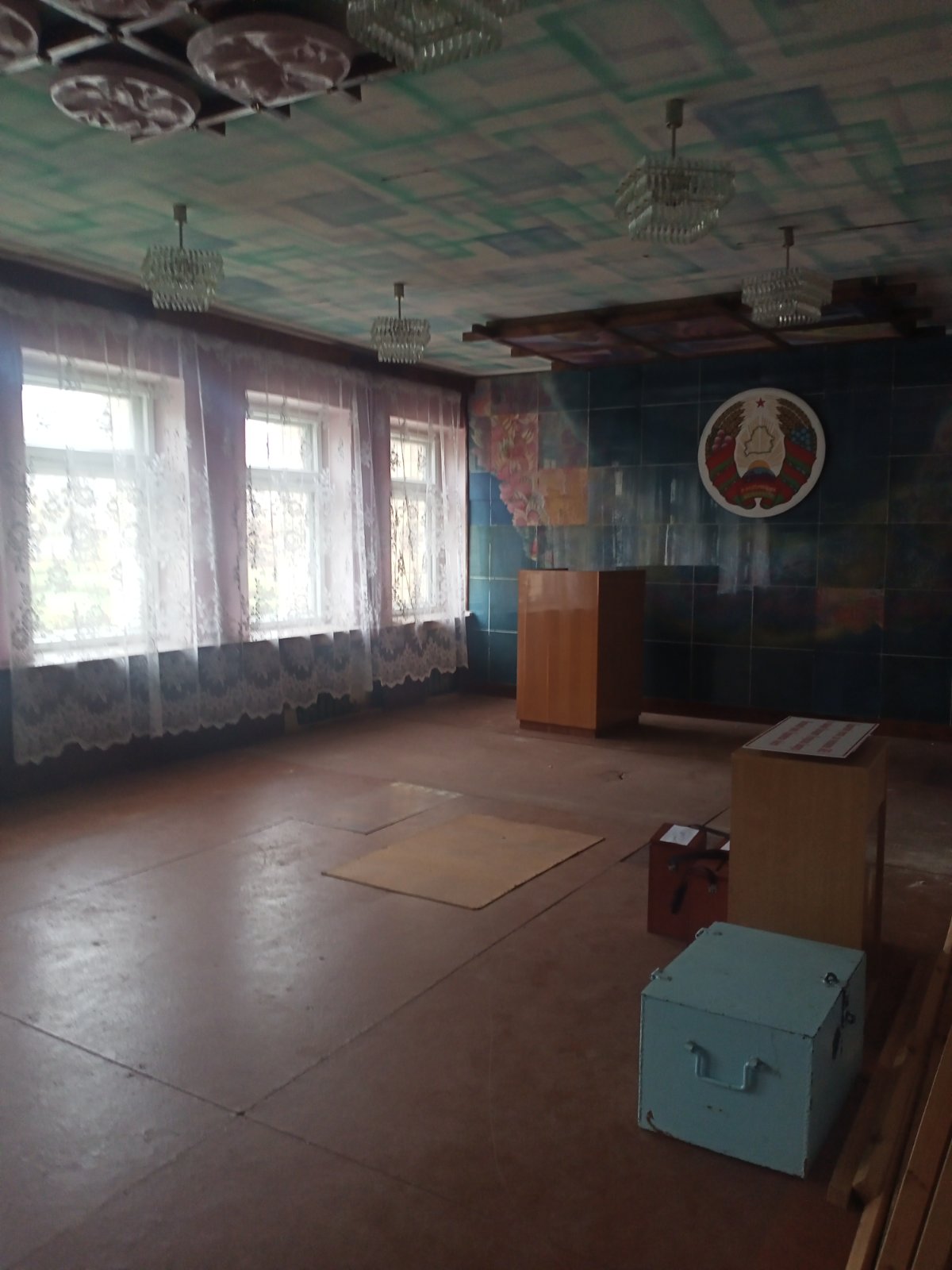 Капитальное строение, административное  здание, 2 этаж, нежилые помещения.Гродненская область,аг. Милевичи, пер.Школьный,286,1Помещения находятся на втором этаже двухэтажного кирпичного здания. В помещениях  имеется естественное освещение, электроснабжение, печное отопление, телефонизированы. В здании имеется  канализация, водоснабжение. Площади находятся в удовлетворительном состоянии.На цели, не противоречащие действующему законодательству Республики БеларусьПрямой договорКоэффициент  3,0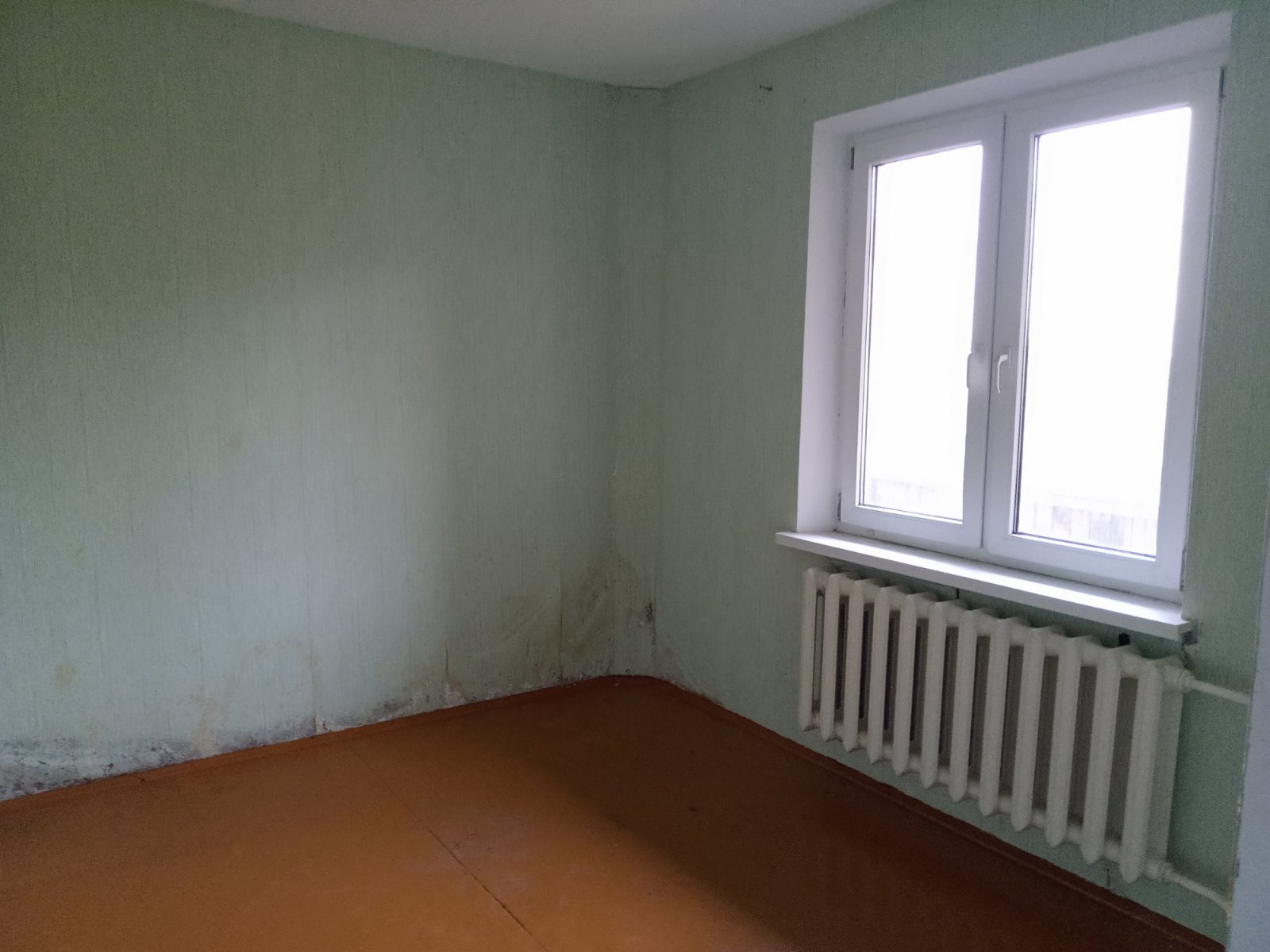 Решение Мостовского районного исполнительного комитета от 19.12.2022 г. №829 «О даче согласия на сдачу в аренду и предоставление в безвозмездное пользование имущества»Решение Мостовского районного исполнительного комитета от 19.12.2022 г. №829 «О даче согласия на сдачу в аренду и предоставление в безвозмездное пользование имущества»Решение Мостовского районного исполнительного комитета от 19.12.2022 г. №829 «О даче согласия на сдачу в аренду и предоставление в безвозмездное пользование имущества»Решение Мостовского районного исполнительного комитета от 19.12.2022 г. №829 «О даче согласия на сдачу в аренду и предоставление в безвозмездное пользование имущества»Решение Мостовского районного исполнительного комитета от 19.12.2022 г. №829 «О даче согласия на сдачу в аренду и предоставление в безвозмездное пользование имущества»Решение Мостовского районного исполнительного комитета от 19.12.2022 г. №829 «О даче согласия на сдачу в аренду и предоставление в безвозмездное пользование имущества»Решение Мостовского районного исполнительного комитета от 19.12.2022 г. №829 «О даче согласия на сдачу в аренду и предоставление в безвозмездное пользование имущества»Решение Мостовского районного исполнительного комитета от 19.12.2022 г. №829 «О даче согласия на сдачу в аренду и предоставление в безвозмездное пользование имущества»